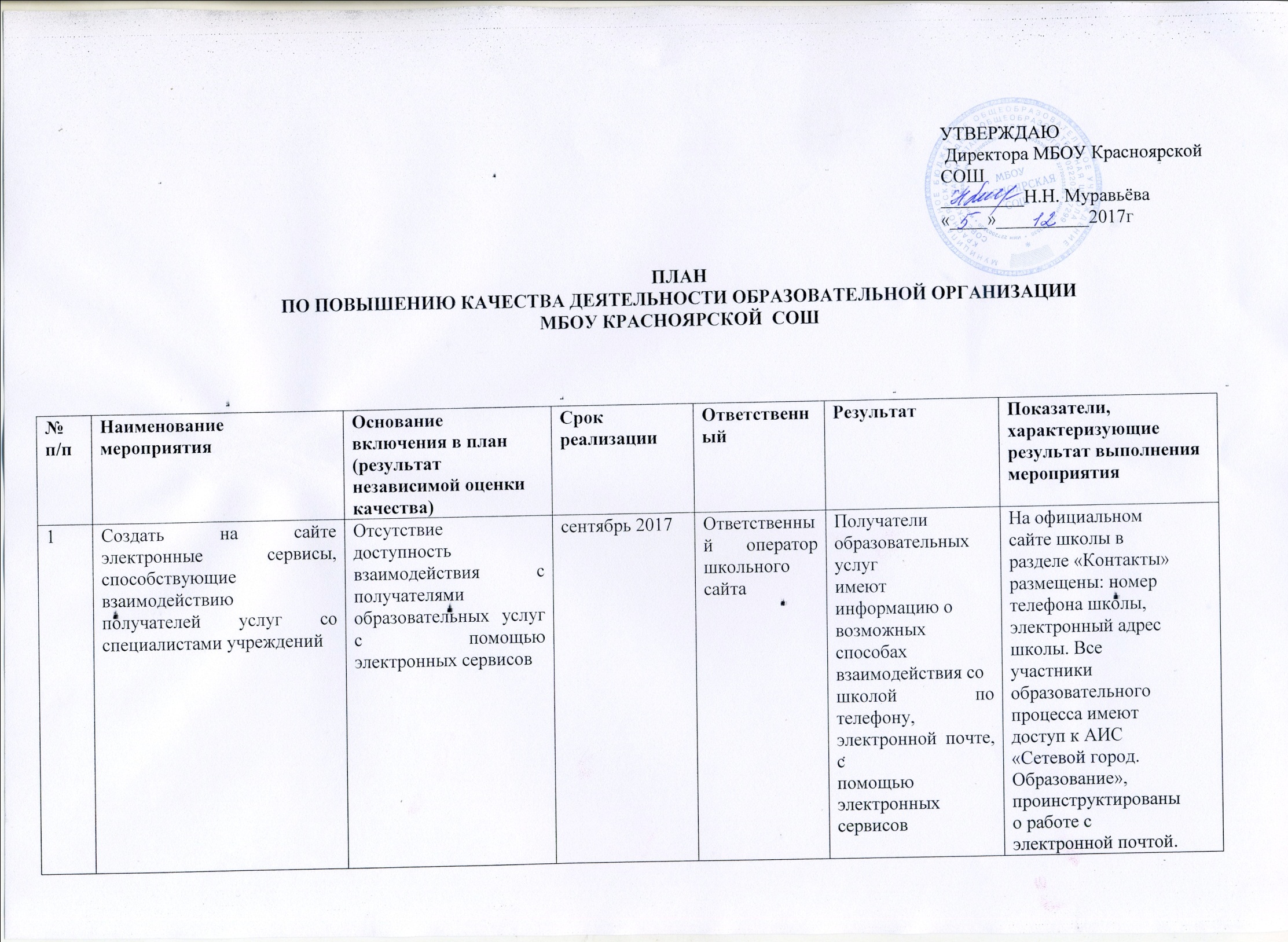 2Создание на официальном сайте организации раздела «Обращения граждан», подразделов «Итоги обращений граждан», «Предложения по улучшению качества работы образовательной организации».Отсутствие  сведений о ходе рассмотрения обращений граждан на сайте (страница директора, сведения об ответах на часто задаваемые вопросы и т.д.)октябрь 2017Ответственный оператор школьного сайтаНаличие обратной связи Наличие сведений о ходе рассмотрения обращений граждан 3При отсутствии медицинского кабинета создание условий для получения медицинской помощи.Отсутствие медицинского кабинетасентябрь 2017Директор школыЗаключение договора с ФАП на медицинское обслуживание Медицинское обслуживание (ФАП)4Развивать материально-технические условия обеспечения образовательного и воспитательного процесса.Отсутствие сведений о имеющемся в школе дополнительном оборудовании октябрь 2017Директор школыПриобретение дополнительного холодильника.Дополнительное оборудование5Введение в штатное расписание  социального педагога (при наличии фонда оплаты труда).Отсутствие ставки социального педагогасентябрь 2017Завуч по ВРСовмещение должности классного руководителя и социального педагога ( в связи с отсутствием финансирования)Выполнение функций социального педагога  классными руководителями